Chủ đề: [Giải toán 6 sách kết nối tri thức với cuộc sống] - Bài tập cuối chương VI.Dưới đây Đọc tài liệu xin gợi ý trả lời Bài 6.46 trang 27 SGK Toán lớp 6 Tập 2 sách Kết nối tri thức với cuộc sống theo chuẩn chương trình mới của Bộ GD&ĐT:Giải Bài 6.46 trang 27 Toán lớp 6 Tập 2 Kết nối tri thứcCâu hỏi : Mẹ mua cho Mai một hộp sữa tươi loại 1 000 ml. Ngày đầu mai uống 1/5 hộp; ngày tiếp theo Mai uống tiếp ¼ hộp. Hỏi:a) Sau hai ngày hộp sữa tươi còn lại bao nhiêu phần?b) Tính lượng sữa tươi còn lại sau hai ngày.Giảia)  Tổng số phần sữa tươi Mai uống trong 2 ngày là: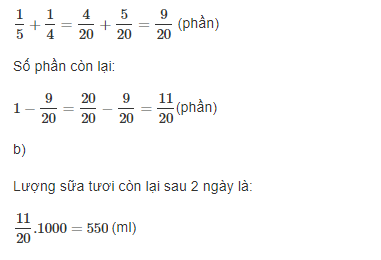 -/-Vậy là trên đây Đọc tài liệu đã hướng dẫn các em hoàn thiện phần giải toán 6: Bài 6.46 trang 27 Toán lớp 6 Tập 2 Kết nối tri thức. Chúc các em học tốt.